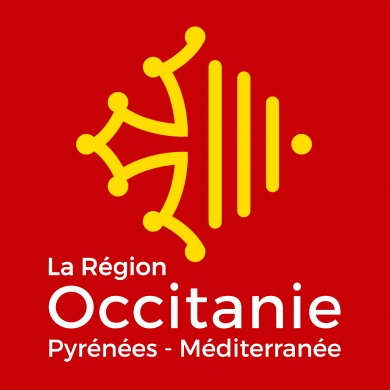 Dispositif REPEREREnforcement de Projet Européen de Recherche avec les EntreprisesDossier de demande de subventionAcronyme du projet :	Titre du projetEtablissement demandeur :	Nom de l’établissementLe dossier doit être intégralement rédigé en langue françaiseI Présentation synthétique du projetII Renseignements administratifsEtablissement porteurReprésentant légalServices administratifs et financiers (suivi et règlement du dossier)Laboratoire porteur du projet :Nom du porteur de projet III Définition du projet de recherche européen lauréatIntitulé du projet :Domaine/thématique du projetRôle dans le projet européenIV Partenaires académiques du projet européen lauréatPartenaires académiques localisés en OccitaniePartenaires académiques français localisés hors OccitaniePartenaires académiques européens et internationauxMerci de renseigner les tableaux suivants pour chaque partenaire académique, en rajouter si nécessaireIV Partenaires privés du projet européen lauréatMerci de renseigner les tableaux suivants pour chaque partenaire privé, en rajouter si nécessaireIV – 1 : Entreprises partenaires localisée en Occitanie :PME 1 :Présentation de l’entreprise 1 : activités, projet d’entreprise, projet de R&D en lien avec le projet Résultats attendus dans le cadre du projetSignature et cachet de l’entreprise 1PME 2:Présentation de l’entreprise 2 : activités, projet d’entreprise, projet de R&D en lien avec le projet Résultats attendus dans le cadre du projetSignature et cachet de l’entrepriseIV – 2 : Entreprises partenaires nationales, européennes et internationales :SME 1 :Présentation de l’entreprise 1 : activités, projet d’entreprise, projet de R&D en lien avec le projet Résultats attendus dans le cadre du projetSME 2:Présentation de l’entreprise 2 : activités, projet d’entreprise, projet de R&D en lien avec le projet Résultats attendus dans le cadre du projetV Description du projet européen lauréat Description du projet VI Budget du projet européen lauréat  Répartition du budget du projet Remplir avec le nombre de partenaires totalImpact du projet européen lauréat sur le territoire régionalVII Description du nouveau projet financé par la subvention régionaleLes dépenses d’investissement ne doivent pas être financées par ailleursDescription du projet VI Plan financier du nouveau projetIndiquez les éléments financiers du projet dans le tableau ci-dessous Les dépenses d’investissement ne doivent pas être financées par ailleursDEPENSES PREVISIONELLES D’INVESTISSEMENT :TOTAL SUBVENTION REGIONALE D’INVESTISSEMENT SOLLICITEE :                          €Signature du responsable de l’établissement et cachet de l’établissementSignature du porteur de projet 			Signature de l’entrepriseIMPORTANT :- Le dossier complet doit être adressé au Conseil Régional uniquement par le Représentant légal de l’institution. Seuls les dossiers complets seront examinés.- A la réception du dossier, un accusé réception sera envoyé par le service. En cas de financement régional, tout justificatif postérieur à la date de réception de votre demande de financement pourra être pris en compte pour le versement de la subvention.- Toutefois l’accusé réception ne vaut pas acceptation de la demande, puisque une telle décision relève du Conseil Régional ou de sa Commission Permanente.RAPPEL SUR LES DEPENSES D’INVESTISSEMENT :Dépenses éligibles:Financement en investissement matériel et immatériel :Frais de personnels liés directement au projetFrais de missionÉquipements relatifs à du prototypage, de la preuve de concept, ...Consommables, petits matériels,Prestations externes (études, expertises, …) Prestations externes de plateformes : les prestations réalisées par les plateformes externes au projet sont éligibles y compris celles produites par des plateformes qui appartiennent au même établissement que les porteurs de projet. Les dépenses directes valorisées doivent être facilement « auditables », c’est-à-dire justifiables et vérifiables.Dépenses inéligibles : Dépenses de travaux (construction, réhabilitation, acquisition foncière et immobilière) Frais de maintenance des équipementsFrais de gestionFrais indirects PIECES NECESSIARE AU DEPOT DU DOSSIER : 	 Dossier complet avec toutes les signatures	 Relevé d’Identité Bancaire (RIB)	 Copie du courrier officiel de sélection du projet	 Copie de l’appel d’offre et de l’annexe technique du contrat européen	 Copie de l’accord de consortium du projet européen signé	 Devis de l’équipement si un achat de ce type est prévuCONTACTS : DEPOT DU DOSSIER :Les bénéficiaires sont invités à transmettre leur dossier complet.Par voie postale, à l’attention de :Par voie électronique, à l’attention de :sipv@laregion.frEn indiquant dans l’objet du courriel : « REPERE – [Acronyme de l’Etablissement] »AcronymeIntitulé exact du projetNom :Adresse :Téléphone :Courriel : Forme juridique : EPST, Université…Nom :Fonction : Téléphone :Courriel : Information sur le ou la gestionnaire/comptable en charge du suivi du dossierNom :Adresse :Téléphone :e-mail :Merci de joindre à ce dossier un relevé d’identité bancaire ou postalL’institution récupère-t-elle la TVA ? Oui                      Non    En cas de non récupération de la TVA par l’institution, l’aide régionale peut couvrir les frais lié à la TVA, tout en restant dans la limite du plafond autorisé de la subvention.Nom :Directeur du laboratoire :Nom :Fonction : Téléphone :Courriel : Date du courrier officiel indiquant la sélection du projet :Merci de joindre une copie du courrier officiel indiquant la sélection du projet.Date de lancement de l’appel à projets : Date de clôture de l’appel à projets :Nature de l’appel à projets : H2020, ERC…Date de début du projet européen : Date de fin du projet européen :Etes-vous coordonnateur du projet : Oui             Non Si non, quel est le partenaire coordonnateur ?Si non êtes-vous responsable d’une partie spécifique du projet ?Merci de détailler les tâches ou les workpackages dont vous avez la responsabilitéVotre laboratoire a-t-il déjà développé des projets dans le cadre du 5ème, 6ème ou 7ème PCRDT en tant que partenaire et/ou coordonnateur ?Oui             Non Si oui pouvez-vous les détaillerIndiquer les 4 publications, brevets ou partenariats industriels les plus pertinents des deux dernières années :Nom de l’établissement 1 :Laboratoire impliqué :Adresse :Contact :Nom de l’établissement 2 :Laboratoire impliqué :Adresse :Contact :Nom de l’établissement 1 :Laboratoire impliqué :Adresse :Contact :Nom de l’établissement 2 :Laboratoire impliqué :Adresse :Contact :Nom de l’établissement 1 :Laboratoire impliqué :Adresse :Contact :Nom de l’établissement 2 :Laboratoire impliqué :Adresse :Contact :Nom :Adresse :Téléphone :Courriel :Nom du responsable du projet :Verrous technologiques à lever, amélioration de produits, de services, de process…Date : Cachet et signatureNom :Adresse :Téléphone :Courriel :Nom du responsable du projet :Verrous technologiques à lever, amélioration de produits, de services, de process…Date : Cachet et signatureNom :Adresse :Téléphone :Courriel :Nom du responsable du projet :Verrous technologiques à lever, amélioration de produits, de services, de process…Nom :Adresse :Téléphone :Courriel:Nom du responsable du projet :Verrous technologiques à lever, amélioration de produits, de services, de process…Présentation du projet : contexte, objectifs…Présentation des partenariats (ou consortium)Programme d’activités, les tâches à accomplir, liste et description des workpackages Planning Budget total du projet €Contribution européenne€Partenaire académique 1 €Partenaire académique 2€Partenaire privé 1€Partenaire privé 2€….Structuration de la recherche, utilisation d’infrastructures régionales existantes, brevets déposés, transfert de technologie ou de savoir-faire, dissémination vers les PME, formation et créations d ‘emplois, perspectives de nouveaux marchés, retombées économiques, émergence de filières industrielles, rayonnement international, diffusion vers le grand publicPréciser la complémentarité et non le recouvrement avec les activités programmées dans le cadre du projet européen lauréat.Présentation du projet : contexte, objectifs, impacts attendus sur le territoire…Détailler le programme d’activités, les tâches à accomplir et le planning Proposer un calendrier de mise en œuvreNATURE DES DÉPENSESDate de mise en œuvreMontant €Aide Région €Cofinancement € TOTAL €I. Frais de management de la rechercheFrais de personnel non statutaire recruté pour le projet S/T Frais de managementII. Matériel et fourniture de laboratoireAchat de matérielEquipement (fournir un devis)Petit matériel et matérielConsommablesPrestations externesS/T MatérielIII. Frais liés au projet de recherche et développement : frais annexesFrais de mission et de déplacementsS/T Frais liés au projetTOTAL GENERALContacts de proximité à la Région OCCITANIEDirection de la Recherche, du Transfert Technologique et de l’Enseignement SupérieurService Soutien à l’Innovation et aux Partenariats de ValorisationContacts de proximité à la Région OCCITANIEDirection de la Recherche, du Transfert Technologique et de l’Enseignement SupérieurService Soutien à l’Innovation et aux Partenariats de ValorisationMontpellierCaroline POURREAUcaroline.pourreau@laregion.fr04 34 35 77 38ToulouseXavier TOUSSAINTxavier.toussaint@laregion.fr05 61 33 51 37Académie de MontpellierAcadémie de ToulouseMadame Carole DELGAPrésidente de la Région Occitanie / Pyrénées - MéditerranéeSite de MontpellierDirection de la Recherche, du Transfert Technologique et de l’Enseignement Supérieur201 avenue de la Pompignagne34 000 MontpellierMadame Carole DELGAPrésidente de la Région Occitanie / Pyrénées - MéditerranéeSite de ToulouseDirection de la Recherche, du Transfert Technologique et de l’Enseignement Supérieur22 boulevard du Maréchal Juin31406 Toulouse cedex 9